ПРОТОКОЛ № _____Доп. Вр.                    в пользу                                           Серия 11-метровых                    в пользу                                            Подпись судьи : _____________________ /_________________________ /ПредупрежденияУдаленияПредставитель принимающей команды: ______________________ / _____________________ Представитель команды гостей: _____________________ / _________________________ Замечания по проведению игры ______________________________________________________________________________________________________________________________________________________________________________________________________________________________________________________________________________________________________________________________________________________________________________________________________________________________________________________________________________________________________________________________Травматические случаи (минута, команда, фамилия, имя, номер, характер повреждения, причины, предварительный диагноз, оказанная помощь): _________________________________________________________________________________________________________________________________________________________________________________________________________________________________________________________________________________________________________________________________________________________________________________________________________________________________________Подпись судьи:   _____________________ / _________________________Представитель команды: ______    __________________  подпись: ___________________    (Фамилия, И.О.)Представитель команды: _________    _____________ __ подпись: ______________________                                                             (Фамилия, И.О.)Лист травматических случаевТравматические случаи (минута, команда, фамилия, имя, номер, характер повреждения, причины, предварительный диагноз, оказанная помощь)_______________________________________________________________________________________________________________________________________________________________________________________________________________________________________________________________________________________________________________________________________________________________________________________________________________________________________________________________________________________________________________________________________________________________________________________________________________________________________________________________________________________________________________________________________________________________________________________________________________________________________________________________________________________________________________________________________________________________________________________________________________________________________________________________________________________________________________________________________________________________________________________________________________________________________________________________________________________________________________________________________________________________________________________________________________________________________________________________________________________________________________Подпись судьи : _________________________ /________________________/ 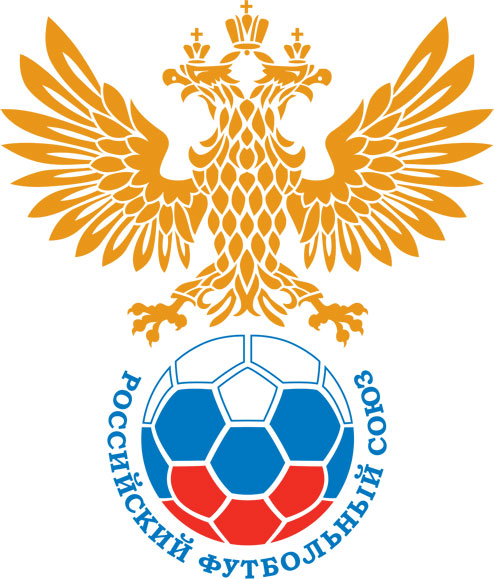 РОССИЙСКИЙ ФУТБОЛЬНЫЙ СОЮЗМАОО СФФ «Центр»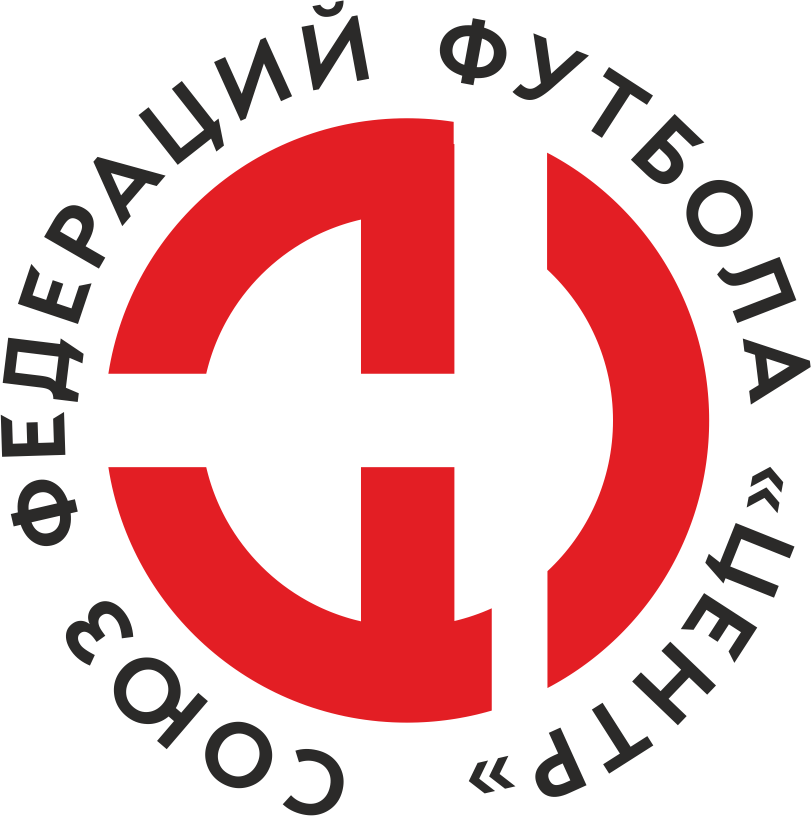    Первенство России по футболу среди команд III дивизиона, зона «Центр» _____ финала Кубка России по футболу среди команд III дивизиона, зона «Центр»«Камвольщик» (Брянск)Дата:27 октября 2023БГУОР-АгроТрейд (Брянск)БГУОР-АгроТрейд (Брянск)БГУОР-АгроТрейд (Брянск)БГУОР-АгроТрейд (Брянск)Авангард-М (Курск)Авангард-М (Курск)команда хозяевкоманда хозяевкоманда хозяевкоманда хозяевкоманда гостейкоманда гостейНачало:12:00Освещение:Естественно Естественно Количество зрителей:Без зрителейРезультат:4:2в пользуБГУОР-АгроТрейд (Брянск)1 тайм:0:2в пользув пользу Авангард-М (Курск)Судья:Поляничко Павел  (Смоленск)кат.не указано1 помощник:Мясников Антон (Смоленск)кат.не указано2 помощник:Коренков Кирилл (Калуга)кат.не указаноРезервный судья:Резервный судья:кат.не указаноИнспектор:Пантелеев Павел Сергеевич (Тула)Пантелеев Павел Сергеевич (Тула)Пантелеев Павел Сергеевич (Тула)Пантелеев Павел Сергеевич (Тула)Делегат:СчетИмя, фамилияКомандаМинута, на которой забит мячМинута, на которой забит мячМинута, на которой забит мячСчетИмя, фамилияКомандаС игрыС 11 метровАвтогол0:1Максим ФедюкинАвангард-М (Курск)170:2Максим ФедюкинАвангард-М (Курск)451:2Виктор ТолстыхБГУОР-АгроТрейд (Брянск)562:2Илья ПоздняковБГУОР-АгроТрейд (Брянск)653:2Андрей КахрамановБГУОР-АгроТрейд (Брянск)764:2Артур ЕфременкоБГУОР-АгроТрейд (Брянск)80Мин                 Имя, фамилия                          КомандаОснованиеРОССИЙСКИЙ ФУТБОЛЬНЫЙ СОЮЗМАОО СФФ «Центр»РОССИЙСКИЙ ФУТБОЛЬНЫЙ СОЮЗМАОО СФФ «Центр»РОССИЙСКИЙ ФУТБОЛЬНЫЙ СОЮЗМАОО СФФ «Центр»РОССИЙСКИЙ ФУТБОЛЬНЫЙ СОЮЗМАОО СФФ «Центр»РОССИЙСКИЙ ФУТБОЛЬНЫЙ СОЮЗМАОО СФФ «Центр»РОССИЙСКИЙ ФУТБОЛЬНЫЙ СОЮЗМАОО СФФ «Центр»Приложение к протоколу №Приложение к протоколу №Приложение к протоколу №Приложение к протоколу №Дата:27 октября 202327 октября 202327 октября 202327 октября 202327 октября 2023Команда:Команда:БГУОР-АгроТрейд (Брянск)БГУОР-АгроТрейд (Брянск)БГУОР-АгроТрейд (Брянск)БГУОР-АгроТрейд (Брянск)БГУОР-АгроТрейд (Брянск)БГУОР-АгроТрейд (Брянск)Игроки основного составаИгроки основного составаЦвет футболок: Синие       Цвет гетр: Синие Цвет футболок: Синие       Цвет гетр: Синие Цвет футболок: Синие       Цвет гетр: Синие Цвет футболок: Синие       Цвет гетр: Синие НЛ – нелюбительНЛОВ – нелюбитель,ограничение возраста НЛ – нелюбительНЛОВ – нелюбитель,ограничение возраста Номер игрокаЗаполняется печатными буквамиЗаполняется печатными буквамиЗаполняется печатными буквамиНЛ – нелюбительНЛОВ – нелюбитель,ограничение возраста НЛ – нелюбительНЛОВ – нелюбитель,ограничение возраста Номер игрокаИмя, фамилияИмя, фамилияИмя, фамилия71Никита Авдеенко Никита Авдеенко Никита Авдеенко 13Евгений Мирошкин	 Евгений Мирошкин	 Евгений Мирошкин	 12Дмитрий Борвиков  Дмитрий Борвиков  Дмитрий Борвиков  21Артур Ефременко Артур Ефременко Артур Ефременко 22Максим Зинов Максим Зинов Максим Зинов 19Сергей Малахов Сергей Малахов Сергей Малахов 5Дмитрий Гордеев Дмитрий Гордеев Дмитрий Гордеев 15Виктор Толстых Виктор Толстых Виктор Толстых 17Александр Хлистунов	 Александр Хлистунов	 Александр Хлистунов	 33Никита Бондаренко	 Никита Бондаренко	 Никита Бондаренко	 7Андрей Кахраманов Андрей Кахраманов Андрей Кахраманов Запасные игроки Запасные игроки Запасные игроки Запасные игроки Запасные игроки Запасные игроки 79Антон ИзотовАнтон ИзотовАнтон Изотов8Никита Игуменщев	Никита Игуменщев	Никита Игуменщев	10Илья ПоздняковИлья ПоздняковИлья Поздняков69Никита ЩевелевНикита ЩевелевНикита Щевелев14Денис ШведДенис ШведДенис Швед6Тимур НедоливкоТимур НедоливкоТимур Недоливко3Глеб СеменовГлеб СеменовГлеб СеменовТренерский состав и персонал Тренерский состав и персонал Фамилия, имя, отчествоФамилия, имя, отчествоДолжностьДолжностьТренерский состав и персонал Тренерский состав и персонал 1Алексей Алексеевич Солонкин РководительРководительТренерский состав и персонал Тренерский состав и персонал 2Виктор Сергеевич Толстых Главный тренерГлавный тренер3Виктор Васильевич Зимин ТренерТренер4Александр Юрьевич ЛозбиневТренер по вратарямТренер по вратарям5Владимир Викторович Антонюк Начальник командыНачальник команды67ЗаменаЗаменаВместоВместоВместоВышелВышелВышелВышелМинМинСудья: _________________________Судья: _________________________Судья: _________________________11Дмитрий ГордеевДмитрий ГордеевДмитрий ГордеевИлья ПоздняковИлья ПоздняковИлья ПоздняковИлья Поздняков646422Александр Хлистунов	Александр Хлистунов	Александр Хлистунов	Никита Игуменщев	Никита Игуменщев	Никита Игуменщев	Никита Игуменщев	8989Подпись Судьи: _________________Подпись Судьи: _________________Подпись Судьи: _________________33Подпись Судьи: _________________Подпись Судьи: _________________Подпись Судьи: _________________44556677        РОССИЙСКИЙ ФУТБОЛЬНЫЙ СОЮЗМАОО СФФ «Центр»        РОССИЙСКИЙ ФУТБОЛЬНЫЙ СОЮЗМАОО СФФ «Центр»        РОССИЙСКИЙ ФУТБОЛЬНЫЙ СОЮЗМАОО СФФ «Центр»        РОССИЙСКИЙ ФУТБОЛЬНЫЙ СОЮЗМАОО СФФ «Центр»        РОССИЙСКИЙ ФУТБОЛЬНЫЙ СОЮЗМАОО СФФ «Центр»        РОССИЙСКИЙ ФУТБОЛЬНЫЙ СОЮЗМАОО СФФ «Центр»        РОССИЙСКИЙ ФУТБОЛЬНЫЙ СОЮЗМАОО СФФ «Центр»        РОССИЙСКИЙ ФУТБОЛЬНЫЙ СОЮЗМАОО СФФ «Центр»        РОССИЙСКИЙ ФУТБОЛЬНЫЙ СОЮЗМАОО СФФ «Центр»Приложение к протоколу №Приложение к протоколу №Приложение к протоколу №Приложение к протоколу №Приложение к протоколу №Приложение к протоколу №Дата:Дата:27 октября 202327 октября 202327 октября 202327 октября 202327 октября 202327 октября 2023Команда:Команда:Команда:Авангард-М (Курск)Авангард-М (Курск)Авангард-М (Курск)Авангард-М (Курск)Авангард-М (Курск)Авангард-М (Курск)Авангард-М (Курск)Авангард-М (Курск)Авангард-М (Курск)Игроки основного составаИгроки основного составаЦвет футболок: Белые   Цвет гетр:  БелыеЦвет футболок: Белые   Цвет гетр:  БелыеЦвет футболок: Белые   Цвет гетр:  БелыеЦвет футболок: Белые   Цвет гетр:  БелыеНЛ – нелюбительНЛОВ – нелюбитель,ограничение возрастаНЛ – нелюбительНЛОВ – нелюбитель,ограничение возрастаНомер игрокаЗаполняется печатными буквамиЗаполняется печатными буквамиЗаполняется печатными буквамиНЛ – нелюбительНЛОВ – нелюбитель,ограничение возрастаНЛ – нелюбительНЛОВ – нелюбитель,ограничение возрастаНомер игрокаИмя, фамилияИмя, фамилияИмя, фамилия1Арсений Ермоленко Арсений Ермоленко Арсений Ермоленко 6Владимир Ефанов Владимир Ефанов Владимир Ефанов 86Максим Бобырь Максим Бобырь Максим Бобырь 4Дмитрий Родионов Дмитрий Родионов Дмитрий Родионов 46Артём Лосев Артём Лосев Артём Лосев 66Никита Мяснянкин Никита Мяснянкин Никита Мяснянкин 22Александр Ермаков Александр Ермаков Александр Ермаков 3Матвей Калинин Матвей Калинин Матвей Калинин 18Максим Федюкин Максим Федюкин Максим Федюкин 7Артём Абашин Артём Абашин Артём Абашин 9Михаил Затолокин Михаил Затолокин Михаил Затолокин Запасные игроки Запасные игроки Запасные игроки Запасные игроки Запасные игроки Запасные игроки 95Михаил ТатаренковМихаил ТатаренковМихаил Татаренков93Макар СкоровМакар СкоровМакар Скоров40Виталий ЕвдокимовВиталий ЕвдокимовВиталий Евдокимов76Гиоргий ЭтерияГиоргий ЭтерияГиоргий Этерия11Антон Чебан	Антон Чебан	Антон Чебан	27Александр ДемидовАлександр ДемидовАлександр Демидов20Илья СоголаевИлья СоголаевИлья Соголаев10Роман ХарлановРоман ХарлановРоман Харланов97Арсений КутеповАрсений КутеповАрсений КутеповТренерский состав и персонал Тренерский состав и персонал Фамилия, имя, отчествоФамилия, имя, отчествоДолжностьДолжностьТренерский состав и персонал Тренерский состав и персонал 1Денис Игоревич ГершунГлавный тренерГлавный тренерТренерский состав и персонал Тренерский состав и персонал 2Сергей Владимирович Дронов АдминистраторАдминистратор3Игорь Олегович ГершунНачальник командыНачальник команды4567Замена Замена ВместоВместоВышелМинСудья : ______________________Судья : ______________________11Никита МяснянкинНикита МяснянкинАлександр Демидов5422Матвей КалининМатвей КалининАнтон Чебан	70Подпись Судьи : ______________Подпись Судьи : ______________Подпись Судьи : ______________33Максим БобырьМаксим БобырьМакар Скоров81Подпись Судьи : ______________Подпись Судьи : ______________Подпись Судьи : ______________44Артём ЛосевАртём ЛосевВиталий Евдокимов8155Артём АбашинАртём АбашинРоман Харланов846677        РОССИЙСКИЙ ФУТБОЛЬНЫЙ СОЮЗМАОО СФФ «Центр»        РОССИЙСКИЙ ФУТБОЛЬНЫЙ СОЮЗМАОО СФФ «Центр»        РОССИЙСКИЙ ФУТБОЛЬНЫЙ СОЮЗМАОО СФФ «Центр»        РОССИЙСКИЙ ФУТБОЛЬНЫЙ СОЮЗМАОО СФФ «Центр»   Первенство России по футболу среди футбольных команд III дивизиона, зона «Центр» _____ финала Кубка России по футболу среди футбольных команд III дивизиона, зона «Центр»       Приложение к протоколу №Дата:27 октября 2023БГУОР-АгроТрейд (Брянск)Авангард-М (Курск)команда хозяевкоманда гостей